Общие положения1.1. Настоящие Правила внутреннего распорядка воспитанников (далее - Правила), разработаны в соответствии с Федеральным законом Российской Федерации от 29 декабря 2012 г. № 273-ФЗ «Об образовании в РоссийскойФедерации», уставом муниципального автономного дошкольного образовательного учреждения «Детский сад № 209 комбинированного вида» (далее- МАДОУ) и определяют внутренний распорядок воспитанников муниципального автономного дошкольного образовательного учреждения «Детский сад № 209 комбинированного вида», режим образовательного процесса и защиту прав воспитанников.Данные правила действуют в отношении родителей (законных представителей) несовершеннолетних детей, посещающих МАДОУ и его работников.1.2. Настоящие правила устанавливают внутренний распорядок, определяют основные нормы и правила поведения в здании, на территории МАДОУ, с целью создания условий, способствующих гармоничному развитию детей дошкольного возраста.Соблюдение правил внутреннего распорядка обеспечивает эффективное взаимодействие участников образовательного процесса, а также комфортное пребывание детей в МАДОУ.1.3. Настоящие Правила определяют основы статуса воспитанников МАДОУ, их права как участников образовательного процесса, устанавливают режим образовательного процесса, распорядок дня воспитанников МАДОУ.1.4. Введение настоящих Правил имеет целью способствовать совершенствованию качества, результативности организации образовательного процесса в МАДОУ.1.5. Родители (законные представители) воспитанников МАДОУ должны быть ознакомлены с настоящими Правилами при подписании родительского договора.Правила доводятся до сведения всех участников образовательного процесса путем ознакомления с ними под личную подпись родителей (законных представителей) детей и педагогических работников учреждения, а также путем размещения правил на официальном сайте учреждения, на информационном стенде в здании МАДОУ.1.6. Настоящие Правила утверждаются заведующим МАДОУ на неопределенный срок.1.7. Настоящие Правила являются локальным нормативным актом, регламентирующим деятельность МАДОУ.1.8.Участниками образовательного процесса МАДОУ являются:воспитанники МАДОУ;родители (законные представители) несовершеннолетних детей;педагогические работники;иные работники МАДОУ.Взаимоотношения участников строятся на основе сотрудничества, уважения личности, приоритета общечеловеческих ценностей.2Режим работы МАДОУ2.1. Режим работы МАДОУ и длительность пребывания в нем детей определяется уставом МАДОУ.2.2. Группы работает в режиме полного дня с 7.00 ч. до 19.00 часов, по необходимости (на основании заявлений родителей (законных представителей)) – группы круглосуточного пребывания, с понедельника по пятницу.2.2. Группы функционируют в режиме 5-ти дневной рабочей недели, круглосуточно с понедельника по пятницу.2.3. МАДОУ имеет право расформировывать и объединять группы в случае необходимости (в связи с низкой наполняемостью групп для рационального комплектования МАДОУ, отпуском воспитателей, на время ремонта в летний период и др.).2.4. Группы работают в соответствии с утвержденным планом деятельностирежимом в соответствии с возрастными психологическими особенностями детей.2.5. Учебный год в МАДОУ устанавливается с 1 сентября по 31 мая; летний оздоровительный период с 1 июня по 31 августа.2.6. Периоды, в которые не проводится обучение: 1, 2 недели сентября (период адаптации и педагогических наблюдений с целью уточнения корректировки программ и образовательных маршрутов) за 1 неделю до Новогодних праздников, 1 неделя в зимний период, в летний оздоровительный период, с 1.06 по 31.08 (кроме музыкальных занятий, занятий по физической культуре, игр-занятий в группе и на свежем воздухе).2.7. МАДОУ функционирует в помещении, отвечающем санитарно-гигиеническим, противоэпидемиологическим требованиям и правилам пожарной безопасности.2.8. Для каждой возрастной группы в соответствии с санитарными правилами разрабатывается и утверждается приказом по МАДОУ режим дня на теплый и холодный периоды года.2.9. Все режимные моменты в группах осуществляются согласно утвержденному режиму дня.2.10. В МАДОУ не допускается создание и деятельность организационных структур политических партий, общественно-политических и религиозных движений и организаций.2.11. В здании МАДОУ и на его территории всем участникам образовательной деятельности запрещается мусорить, курить, распивать спиртные напитки, использовать в речи ненормативную лексику, кричать, непристойно себя вести, портить оборудование и инвентарь.Мероприятия, направленные на сохранение здоровья воспитанников Ежедневный утренний приём проводят воспитатели групп, которыеопрашивают родителей (законных представителей) о состоянии здоровья детей, с занесением данных в тетрадь приема детей. Прием детей в МАДОУ осуществляется с 07.00 ч. – до 08.00 ч.3Для обеспечения безопасности своего ребенка родитель (законный представитель) передает его лично воспитателю.3.1. Родители (законные представители) обязаны приводить ребенка в МАДОУ здоровым и информировать воспитателей о каких-либо изменениях, произошедших в состоянии здоровья ребенка дома.3.2. Время передачи ребенка воспитателям, а также момент передачи ребенка родителю (законному представителю) по окончании нахождения ребенкаМАДОУ  делается  соответствующая  отметка  в  Журнале  приема  и  передачиребенка воспитателю (родителя) ставится подпись родителя (законного представителя).3.3. Во время утреннего приема не принимаются дети с явными признаками заболевания: сыпь, сильный кашель, насморк, температура и иными признаками заболевания.3.4. Воспитатель осуществляет контроль приема детей. Выявленные больные дети или дети с подозрением на заболевание в МАДОУ не принимаются; заболевших в течение дня детей изолируют от здоровых (временно размещают в изоляторе) до прихода родителей (законных представителей) или направляют в лечебное МАДОУ.3.5. Администрация МАДОУ оставляет за собой право принимать решение о переводе ребёнка в изолятор МАДОУ в связи с появлением внешних признаков заболевания. Состояние здоровья по внешним признакам определяет медицинская сестра и (или) воспитатель.3.6. Если в течение дня у ребенка появляются первые признаки заболевания (повышение температуры, сыпь, рвота, диарея), родители (законные представители) должны быть об этом извещены незамедлительно и должны как можно быстрее забрать ребенка.3.7. О невозможности прихода ребенка по болезни или другой уважительной причине необходимо обязательно сообщить в МАДОУ. Ребенок, не посещающий МАДОУ более пяти дней (за исключением выходных и праздничных дней), должен иметь справку от врача с данными о состоянии здоровья ребенка с указанием диагноза, длительности заболевания, сведений об отсутствии контакта с инфекционными больными.3.8. В случае длительного отсутствия ребенка в МАДОУ по каким-либо обстоятельствам необходимо написать заявление на имя заведующего МАДОУ о сохранении места за ребенком с указанием периода отсутствия ребенка и причины.3.9. Если у ребенка есть аллергия или другие особенности здоровья и развития, то родитель (законный представитель) должен поставить в известность воспитателя, предъявить в данном случае справку или иное медицинское заключение.3.10. В МАДОУ запрещено давать детям какие-либо лекарства родителем (законным представителем), воспитателями групп или самостоятельно принимать ребенку лекарственные средства.4Режим образовательного процесса4.1. Основу режима составляет установленный распорядок сна и бодрствования, приемов пищи, гигиенических и оздоровительных процедур, непосредственно образовательной деятельности (далее НОД), прогулок и самостоятельной деятельности воспитанников.4.2.	Организация	воспитательно-образовательного	процесса	в	МАДОУсоответствует требованиям СанПиН 2.4.1.3049-13 и осуществляется в соответствии с утвержденным расписанием4.3. Вопросы по организации воспитательно-образовательного процесса, пребыванию ребенка в МАДОУ родителям (законным представителям) следует обсудить с воспитателями группы и (или) с руководством МАДОУ (заведующий МАДОУ, заместитель по УВР, старший воспитатель).4.4. Приводя ребенка в МАДОУ, родитель, исходя из интересов своего ребенка и других детей группы, должен учитывать время работы МАДОУ, план деятельности в группе, режим дня в МАДОУ (время завтрака, обеда, дневного сна, начало и конец занятий), санитарно-гигиенические нормы и правила личной гигиены.Своевременный приход в МАДОУ – необходимое условие качественной и правильной организации воспитательно-образовательного процесса. Если родители (законные представители) привели ребенка после начала какого-либо режимного момента, родителям (законным представителям) необходимо переодеть ребенка и подождать вместе с ним в приемной до ближайшего перерыва.4.5. Ко всем работникам МАДОУ необходимо обращаться на «Вы», по имени и отчеству, независимо от возраста, спокойным тоном. Спорные и конфликтные ситуации нужно разрешать только в отсутствии детей.4.6. Педагоги беседуют с родителями (законными представителями) о ребенке утром до 08.00 часов и вечером после 17.00 часов. В другое время педагог обязан находиться с группой детей, в это время отвлекать его нельзя. Консультации специалистов проводятся в соответствии с графиком работы специалистов.4.7. Прием детей в МАДОУ осуществляется с 07.00 до 8.00 ч. Категорически запрещен приход ребенка дошкольного возраста в МАДОУ иего уход без сопровождения родителя.4.8. Если родители (законные представители) не могут лично забрать ребенка из МАДОУ, то требуется заранее оповестить об этом администрацию МАДОУ и сообщить, кто будет забирать ребенка из тех лиц, на которых предоставлены личные заявления родителей (законных представителей).4.9.	В случае если родители (законные представители) не забрали ребенкаустановленное договором время, воспитатель принимает меры по устройству ребенка, оставшегося в МАДОУ в следующем порядке:4.9.1 сообщает родителям (законным представителям), лицам, которым доверено забирать ребенка из МАДОУ, о том, что ребенок находится в МАДОУ;4.9.2  информирует руководителя МАДОУ;54.9.3 сообщает руководителю МАДОУ, согласовывает с ним дальнейшие действия;4.10. Воспитатели всех возрастных групп организуют прогулку воспитанников в соответствии с п. 11.5. СанПиН 2.4.1.3049-13. Продолжительность прогулки детей составляет не менее 3-4 часов. Прогулки организуют 2 раза в день: в первую половину – до обеда и во вторую половину дня – после дневного сна или перед уходом детей домой. При температуре воздуха ниже минус 15°С и скорости ветра более 7 м/с продолжительность прогулки сокращается. Прогулка не проводится при температуре воздуха ниже минус 15°С и скорости ветра более 15 м/с для детей до 4 лет, а для детей 5-7 лет при температуре воздуха минус 20°С и скорости ветра более 15 м/с, в иных случаях родители (законные представители) не имеют права требовать от воспитателей и администрации МАДОУ отмены данного режимного момента.4.11. Администрация МАДОУ оставляет за собой право отказать родителям (законным представителям) в просьбе оставлять воспитанников во время прогулки в групповой комнате, так как, в соответствии с требованиями СанПиН 2.4.1.3049-13 пункт 8.5, все помещения ежедневно и неоднократно проветриваются в отсутствии детей.4.12.	Использование личных велосипедов, самокатов и роликовых коньковМАДОУ (без согласия инструктора по физкультуре или воспитателя) запрещеноцелях обеспечения безопасности других детей.4.13. Воспитанник может принести в МАДОУ личную игрушку (в период адаптации), если она чистая и не содержит мелких опасных деталей и соответствует требованиям СанПиН 2.4.1.3049-13. Родитель (законный представитель), разрешая своему ребёнку принести личную игрушку в МАДОУ, должен понимать, что другие дети тоже могут играть с ней. За сохранность принесенной из дома игрушки, воспитатель и МАДОУ ответственности не несут. Запрещено приносить игровое оружие.4.14. Родителям (законным представителям), желающим отметить день рождения ребенка в МАДОУ, следует побеседовать с воспитателями группы о традиции проведения этого праздника.4.15. В группе детям не разрешается бить и обижать друг друга; портить и ломать результаты труда других детей. Это требование продиктовано соображениями безопасности каждого ребенка. Родителям рекомендуется поддерживать эти требования в семье.4.16.	Приветствуется активное участие родителей в жизни группы:участие в праздниках и развлечениях;сопровождение детей на прогулках, экскурсиях за пределами МАДОУ;работа в родительском комитете группы или МАДОУ;пополнение развивающей среды МАДОУ (игрушки и книги, развивающие материалы).4.17. Родители (законные представители) воспитанников обязаны посещать родительские собрания.6Внешний вид и одежда воспитанника5.1. Родители (законные представители) обязаны приводить ребенка в МАДОУ в чистой, опрятной и удобной одежде. Для формирования навыков самообслуживания нужно, чтобы ребенок мог снять и надеть ее самостоятельно.5.2. Если одежда ребенка источает неприятный запах (табака, грязи, резких духов и пр.), воспитатель вправе сделать замечание родителю и потребовать надлежащего ухода за одеждой ребенка.5.3.	Свидетельствует об ухоженности ребёнка:опрятный вид, застёгнутая на все пуговицы одежда и обувь;умытое лицо;чистые нос, руки, подстриженные ногти;подстриженные и тщательно расчёсанные волосы;отсутствие налёта на зубах;чистое нижнее белье;наличие носовых платков.5.4. В МАДОУ у ребенка есть специальное место (кабинка) для хранения одежды, которое поддерживает в порядке родитель (законный представитель).5.5. Для создания комфортных условий пребывания ребенка в МАДОУ родитель (законный представитель) обязан обеспечить следующее:сменная обувь: туфли с каблучком и жестким задником на светлой подошве строго по размеру ноги. Основное требование – удобство для ребёнка в процессе самообслуживания: наличие застёжек-липучек или резинок на подъёме стопы;не менее одного комплекта сменного белья: мальчикам – шорты, трусики, майки, рубашки, гольфы или носки; девочкам – колготки, майки, трусики, платье или юбочка с кофточкой, в теплое время года – носки, гольфы;индивидуальная расческа для поддержания опрятного вида в течение дня;головной убор (в теплый период – панамка или легкая шапочка);носовой платок или бумажные салфетки (необходимы ребенку как в помещении, так и на прогулке), на одежде должны располагаться удобные карманы для их хранения;для пребывания на улице необходима такая одежда, которая не мешает активному движению ребенка, легко просушивается и которую ребенок может испачкать;зимой и в мокрую погоду необходимо, чтобы у ребенка были запасные сухие варежки и одежда,для занятий в физкультурном зале необходима специальная физкультурная форма: футболка, шорты, носочки и спортивная обувь (кеды, полукеды) на светлой подошве строго по размеру ноги;для занятий в музыкальном зале необходимы чешки.5.6. Вещи ребенка должны быть промаркированы во избежание потери или случайного обмена с другим ребенком.5.7. В шкафу ребенка должен быть пакет для загрязненной одежды. Родители (законные представители) должны ежедневно проверять содержимое7пакетов для хранения чистого и использованного белья, а также еженедельно менять комплект спортивной одежды.5.8. Родители (законные представители) воспитанников должны обращать внимание на соответствие одежды и обуви ребёнка времени года и температуре воздуха, возрастным и индивидуальным особенностям (одежда не должна быть слишком велика; обувь должна легко сниматься и надеваться). В правильно подобранной одежде ребенок свободно двигается и меньше утомляется. Завязки и застёжки должны быть расположены так, чтобы ребенок мог самостоятельно себя обслужить. Обувь должна быть легкой, теплой, точно соответствовать ноге ребенка, легко сниматься и надеваться. Нежелательно ношение вместо рукавиц перчаток.Обеспечение безопасности6.1. Родители (законные представители) должны своевременно сообщать об изменении номера телефона, места жительства, места работы и иных существенных изменениях.6.2. Посторонним лицам запрещено находиться в помещениях и на территории МАДОУ без разрешения администрации.6.3. Запрещается оставлять велосипеды, санки, коляски в помещении МАДОУ в целях исполнения требований пожарной безопасности.6.4. При парковке своего автомобиля, необходимо оставлять свободным подъезд к воротам для въезда и выезда служебного транспорта на территорию МАДОУ. Запрещается въезд на личном автомобиле или такси на территорию МАДОУ.6.5. В МАДОУ запрещается угощение ко Дню рождения в виде тортов, пирожных, пирогов, других сладостей, давать ребенку с собой в группу жевательную резинку, конфеты, чипсы, сухарики и другие продукты.6.6. Родителям рекомендуется следить, чтобы в карманах ребенка не было острых, режущих, колющих и других опасных предметов (спички, зажигалки и др.).6.7. Не рекомендуется надевать детям золотые украшения (цепочки, серьги, и пр.), мелкую бижутерию.6.8.	В помещении и на территории МАДОУ строго запрещается курение.6.9. Для обеспечения безопасности своего ребенка родитель (законный представитель) передает ребенка только лично в руки воспитателя. Забирая ребенка, родитель (законный представитель) должен обязательно подойти к воспитателю группы. Категорически запрещен приход ребенка дошкольного возраста в МАДОУ и его уход без сопровождения родителей (законных представителей).6.10. Родитель (законный представитель) обязан сообщить воспитателю, если за ребенком может прийти другой человек кроме родителя (законного представителя). В этом случае родители (законные представители) оформляют доверенность (заявление). Воспитатель не имеет право отдавать ребенка лицам, на которых не оформлена доверенность (заявление).86.11. Воспитателю запрещено отдавать ребенка людям в состоянии алкогольного и/или иного опьянения, находящемуся в состоянии неадекватного нервного возбуждения и/или ведущими себя агрессивно по отношению к окружающим, в том числе ребенку. В этом случае воспитатель имеет право, а в случае явного конфликта обязан, вызвать полицию.6.12. Воспитателям категорически запрещается отдавать ребенка несовершеннолетним братьям и сестрам, отпускать одних детей по просьбе родителей, отдавать незнакомым лицам.6.13. В целях безопасности детей во время передвижения в детский сад, домой, в другие места г.Красноярска родителям необходимо снабдить своего ребенка светоотражающими элементами.6.14. В целях безопасности детей сотрудникам и родителям (законным представителям) категорически запрещается запускать посторонних людей при вхождении в здание МАДОУ и на территорию.Права воспитанников МАДОУ7.1 В МАДОУ реализуется право воспитанников на образование, гарантированное государством. Дошкольное образование направлено на формирование общей культуры, развитие физических, интеллектуальных, нравственных, эстетических и личностных качеств, формирование предпосылок учебной деятельности, сохранение и укрепление здоровья детей дошкольного возраста.7.2	Воспитанники имеют право на предоставление условий для обученияучетом особенностей их психофизического развития и состояния здоровья, в том числе получение социально-педагогической и психологической помощи, бесплатной психолого-медико-педагогической коррекции;7.3 Воспитанники МАДОУ имеют право на развитие своих творческих способностей и интересов, включая участие в конкурсах, олимпиадах, выставках, смотрах, физкультурных и других массовых мероприятиях.7.4 Воспитанники МАДОУ имеют право на уважение человеческого достоинства, защиту от всех форм физического и психического насилия, оскорбления личности, охрану жизни и здоровья.7.5 Воспитанники имеют право на поощрение за успехи в учебной, физкультурной, творческой деятельности.7.6 В случае прекращения деятельности МАДОУ, аннулирования соответствующей лицензии, МАДОУ обеспечивает перевод воспитанников с согласия их родителей (законных представителей) в другие организации, осуществляющие образовательную деятельность по образовательным программам соответствующих уровня и направленности. Порядок и условия осуществления такого перевода устанавливаются «Положением о порядке приема, перевода и отчисления детей в МАДОУ».7.7 Воспитанники МАДОУ имеют право на оказание первичной медико-санитарной помощи в порядке, установленном законодательством в сфере охраны здоровья.97.8 Воспитанники обеспечиваются сбалансированным 5-ти разовым питанием.7.9 Воспитанникам, испытывающим трудности в освоении образовательной программы, развитии, социальной адаптации, оказывается психолого-педагогическая, медицинская и социальная помощь:психолого-педагогическое консультирование родителей (законных представителей) и педагогических работников;коррекционно-развивающие занятия с воспитанниками проводятся для всех возрастных групп.логопедическая помощь оказывается детям в порядке, установленном уставом МАДОУ и в соответствии с рекомендациями территориальной психолого-медико-педагогической комиссии и образовательной программыМАДОУ.7.10 Педагогическая, медицинская и социальная помощь оказывается воспитанникам на основании заявления или согласия в письменной форме их родителей (законных представителей).7.11 Проведение комплексного психолого-медико-педагогического обследования воспитанников в целях своевременного выявления особенностей в физическом и (или) психическом развитии и (или) отклонений в поведении детей, подготовка по результатам обследования воспитанников рекомендаций по оказанию им психолого-медико-педагогической помощи и организации их обучения и воспитания, осуществляется психолого-медико-педагогическим консилиумом МАДОУ (далее ПМПк), деятельность ПМПк регламентируется «Положением о психолого-медико-педагогическом консилиуме».Поощрения и дисциплинарное воздействие8.1 Меры дисциплинарного взыскания не применяются к воспитанникам МАДОУ.8.2 Дисциплина в МАДОУ поддерживается на основе уважения человеческого достоинства воспитанников, педагогических работников. Применение физического и (или) психического насилия по отношению к воспитанникам МАДОУ не допускается.8.3 Поощрения воспитанников МАДОУ предусмотрены по итогам конкурсов, соревнований и других мероприятий в виде вручения грамот, благодарственных писем, сертификатов, сладких призов и подарков.1011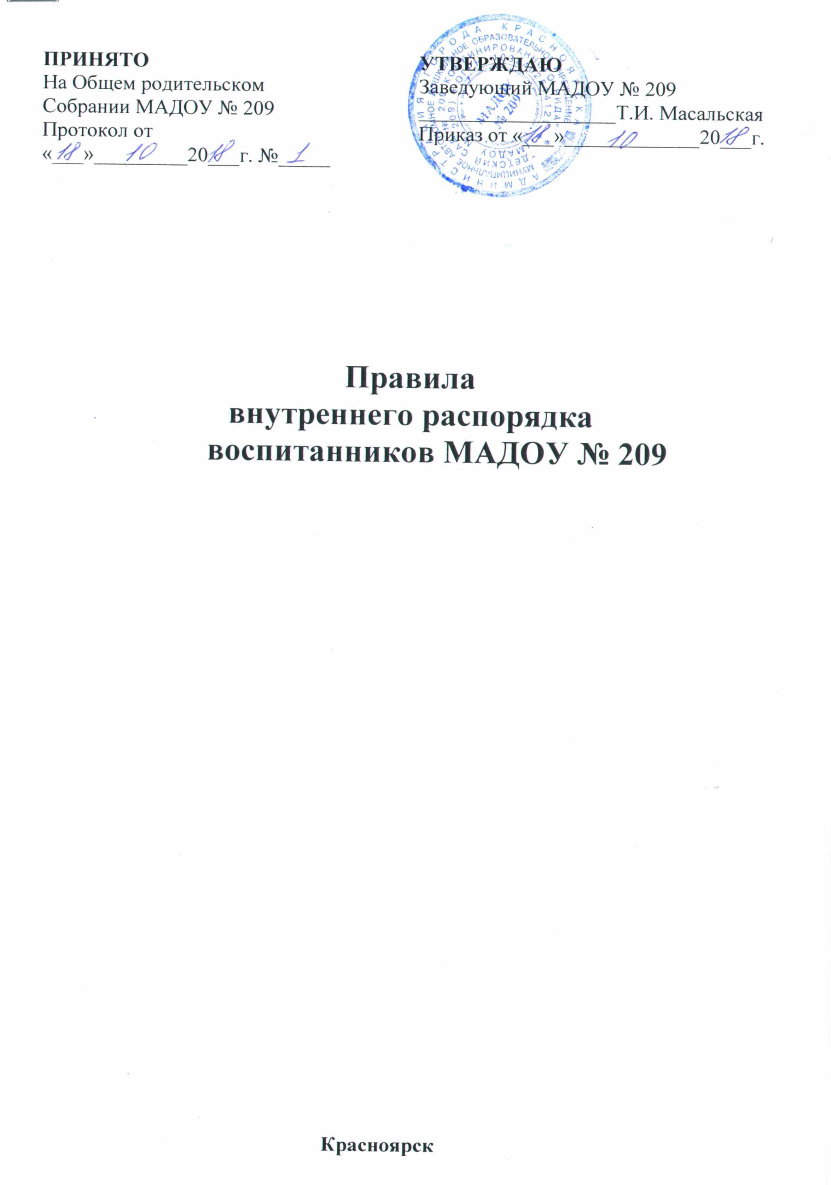 